Р О С С И Й С К А Я  Ф Е Д Е Р А Ц И ЯБ Е Л Г О Р О Д С К А Я  О Б Л А С Т Ь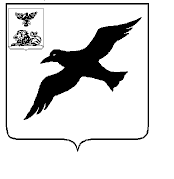 МУНИЦИПАЛЬНЫЙ СОВЕТ ГРАЙВОРОНСКОГО РАЙОНАР Е Ш Е Н И Е12 октября 2016 года                                                                                     № 278В соответствии с Уставом муниципального района «Грайворонский район» Белгородской области, принятый постановлением Совета депутатов Грайворонского района третьего созыва от 24.07.2007 года №195 (в редакции от 25.03.2009 года №88, от 24.03.2010 года №155, от 20.04.2011 года №225, от 30.05.2012 года №286, от 30.04.2014 года №74, от 25.12.2014 года №117, от 24.06.2015 года №164, от 23.12.2015 года №206), Муниципальный совет Грайворонского района р е ш и л:1. Внести в  решение Муниципального совета Грайворонского района  от 14.12.2007 года №3 «О Регламенте Муниципального совета Грайворонского района Белгородской области» внести следующие изменения: 1.Статью 11 Регламента Муниципального совета Грайворонского района  изложить в следующей редакции«Статья 11. Досрочное прекращение полномочий председателя Муниципального совета Грайворонского района.1.Срок полномочий председателя Муниципального совета Грайворонского района ограничен сроком его полномочий как депутата представительного органа или главы поселения, входящего в состав муниципального района. Полномочия председателя Муниципального совета Грайворонского района начинаются со дня его вступления в должность и прекращаются вступлением в должность вновь избранного председателя Муниципального совета Грайворонского района.	2. Полномочия председателя Муниципального совета Грайворонского района прекращаются досрочно в случае досрочного прекращения его полномочий соответственно как депутата представительного органа или главы поселения, входящего в состав муниципального района.	3. Полномочия председателя Муниципального совета Грайворонского района прекращаются досрочно также в следующих случаях:	1) отставки по собственному желанию;	2) отрешения от должности Губернатором Белгородской области в порядке и по основаниям, предусмотренным федеральным законом;	3) установленной в судебном порядке стойкой неспособности по состоянию здоровья осуществлять полномочия председателя Муниципального совета Грайворонского района;	4) удаления в отставку.4. Муниципальный совет Грайворонского района вправе удалить председателя Муниципального совета Грайворонского района в отставку по инициативе членов Муниципального совета Грайворонского района или по инициативе Губернатора Белгородской области.	5. Основаниями для удаления председателя Муниципального совета Грайворонского района в отставку являются:	1) решения, действия (бездействие) председателя Муниципального совета Грайворонского района, повлекшие (повлекшее) наступление следующих последствий:	- просроченная задолженность муниципального района по исполнению своих долговых и (или) бюджетных обязательств, определенная в порядке, установленном Бюджетным кодексом Российской Федерации, превышающая 30 процентов собственных доходов бюджета муниципального района в отчетном финансовом году, и (или) просроченная задолженность муниципального района по исполнению своих бюджетных обязательств, превышающая 40 процентов бюджетных ассигнований в отчетном финансовом году, при условии выполнения бюджетных обязательств федерального бюджета и бюджета Белгородской области в отношении бюджета муниципального района;	- если при осуществлении отдельных переданных государственных полномочий за счет предоставления субвенций бюджету муниципального района было допущено нецелевое расходование бюджетных средств, либо нарушение Конституции Российской Федерации, федерального закона, иных нормативных правовых актов, установленные соответствующим судом;	2) неисполнение в течение трех и более месяцев обязанностей по решению вопросов местного значения, осуществлению полномочий предусмотренных федеральным законом, иными федеральными законами, настоящим Уставом, и (или) обязанностей по обеспечению осуществления органами местного самоуправления отдельных государственных полномочий, переданных органам местного самоуправления федеральными законами, законами Белгородской области;	3) неудовлетворительная оценка деятельности председателя Муниципального совета Грайворонского района Муниципальным советом Грайворонского района по результатам его ежегодного отчета перед Муниципальным советом Грайворонского района, данная два раза подряд;	4) несоблюдение ограничений и запретов и неисполнение обязанностей, которые установлены Федеральным законом от 25 декабря 2008 года № 273-ФЗ «О противодействии коррупции» и другими федеральными законами.	6. Инициатива членов Муниципального совета Грайворонского района об удалении председателя Муниципального совета Грайворонского района в отставку, выдвинутая не менее чем одной третью от установленной численности членов Муниципального совета Грайворонского района, оформляется в виде обращения, которое вносится в Муниципальный совет Грайворонского района. Указанное обращение вносится вместе с проектом решения Муниципального совета Грайворонского района об удалении председателя Муниципального совета Грайворонского района в отставку. О выдвижении данной инициативы председатель Муниципального совета Грайворонского района и губернатор Белгородской области уведомляются не позднее дня, следующего за днем внесения указанного обращения в Муниципальный совет Грайворонского района.	7. Рассмотрение инициативы членов Муниципального совета Грайворонского района об удалении председателя Муниципального совета Грайворонского района в отставку осуществляется с учетом мнения губернатора Белгородской области.	8. В случае, если при рассмотрении инициативы членов Муниципального совета Грайворонского района об удалении председателя Муниципального совета Грайворонского района в отставку предполагается рассмотрение вопросов, касающихся обеспечения осуществления органами местного самоуправления отдельных государственных полномочий, переданных органам местного самоуправления федеральными законами и законами Белгородской области, и (или) решений, действий (бездействия) председателя Муниципального совета Грайворонского района, повлекших (повлекшего) наступление последствий, предусмотренных пунктом 1 части 2 настоящей статьи, решение об удалении председателя Муниципального совета Грайворонского района в отставку может быть принято только при согласии губернатора Белгородской области.	9. Инициатива губернатора Белгородской области об удалении председателя Муниципального совета Грайворонского района в отставку оформляется в виде обращения, которое вносится в Муниципальный совет Грайворонского района вместе с проектом соответствующего решения Муниципального совета Грайворонского района. О выдвижении данной инициативы председатель Муниципального совета Грайворонского района уведомляется не позднее дня, следующего за днем внесения указанного обращения в Муниципальный совет Грайворонского района.	10. Рассмотрение инициативы членов Муниципального совета Грайворонского района или губернатора Белгородской области об удалении председателя Муниципального совета Грайворонского района в отставку осуществляется Муниципальным советом Грайворонского района в течение одного месяца со дня внесения соответствующего обращения.	11. Решение Муниципального совета Грайворонского района об удалении председателя Муниципального совета Грайворонского района в отставку считается принятым, если за него проголосовали не менее двух третей от установленной численности членов Муниципального совета Грайворонского района.	12. Решение Муниципального совета Грайворонского района об удалении председателя Муниципального совета Грайворонского района в отставку подписывается членом Муниципального совета Грайворонского района, председательствующим на заседании Муниципального совета Грайворонского района.	13. В случае, если председатель Муниципального совета Грайворонского района присутствует на заседании Муниципального совета Грайворонского района, на котором рассматривается вопрос об удалении его в отставку, указанное заседание проходит под председательством члена Муниципального совета Грайворонского района, уполномоченного на это Муниципальным советом Грайворонского района.	14. При рассмотрении и принятии Муниципальным советом Грайворонского района решения об удалении председателя Муниципального совета Грайворонского района в отставку должны быть обеспечены:	1) заблаговременное получение им уведомления о дате и месте проведения соответствующего заседания, а также ознакомление с обращением членов Муниципального совета Грайворонского района или губернатора Белгородской области и с проектом решения Муниципального совета Грайворонского района об удалении его в отставку;	2) предоставление ему возможности дать членам Муниципального совета Грайворонского района объяснения по поводу обстоятельств, выдвигаемых в качестве основания для удаления в отставку.	15. В случае, если председатель Муниципального совета Грайворонского района не согласен с решением Муниципального совета Грайворонского района об удалении его в отставку, он вправе в письменном виде изложить свое особое мнение.	16. Решение Муниципального совета Грайворонского района об удалении председателя Муниципального совета Грайворонского района в отставку подлежит официальному опубликованию не позднее чем через пять дней со дня его принятия. В случае, если председатель Муниципального совета Грайворонского района в письменном виде изложил свое особое мнение по вопросу удаления его в отставку, оно подлежит опубликованию одновременно с указанным решением Муниципального совета Грайворонского района.	17. В случае, если инициатива членов Муниципального совета Грайворонского района или губернатора Белгородской области об удалении председателя Муниципального совета Грайворонского района в отставку отклонена Муниципальным советом Грайворонского района, вопрос об удалении председателя Муниципального совета Грайворонского района в отставку может быть вынесен на повторное рассмотрение Муниципального совета Грайворонского района не ранее чем через два месяца со дня проведения заседания Муниципального совета Грайворонского района, на котором рассматривался указанный вопрос.	18. Председатель Муниципального совета Грайворонского района в отношении, которого Муниципальным советом Грайворонского района принято решение об удалении его отставку, вправе обратиться с заявлением об обжаловании указанного решения в суд в течение 10 дней со дня официального опубликования такого решения.Суд должен рассмотреть заявление и принять решение не позднее чем через 10 дней со дня подачи заявления.19. В случае досрочного прекращения полномочий председателя Муниципального совета Грайворонского района по основаниям, указанным в настоящей части, он сохраняет свои полномочия как член Муниципального совета Грайворонского района и как глава или депутат представительного органа поселения, входящего в состав муниципального района.	20. В случае досрочного прекращения полномочий председателя Муниципального совета Грайворонского района его полномочия исполняются заместителем председателя Муниципального совета Грайворонского района. При этом председатель Муниципального совета Грайворонского района должен быть избран Муниципальным советом Грайворонского района в течение пятнадцати дней со дня досрочного прекращения полномочий прежнего председателя Муниципального совета Грайворонского района.2. Пункт 2 статьи 22 Регламента Муниципального совета Грайворонского района изложить в следующей редакции:«2. Решения принимаются Муниципальным советом района на его заседаниях. Заседание Муниципального совета считается правомочным, если на нем присутствует не менее пятидесяти процентов от установленной численности Муниципального совета Грайворонского района.Решения Муниципального совета Грайворонского района, устанавливающее правила, обязательные для исполнения на территории муниципального района и рассчитанное на неоднократное применение, считается принятым, если за его принятие проголосовало большинство от установленной численности членов Муниципального совета. Иные решения Муниципального совета Грайворонского района считаются принятыми, если за их принятие проголосовало большинство от числа присутствующих на заседании его членов.Кворум определяется на начало заседания, а также после объявления  перерыва в заседании. При необходимости покинуть заседание член  совета обязан известить об этом председательствующего. В протоколе заседания отражается информация об уходе члена  совета и о числе присутствующих членов совета. Для определения кворума перед заседанием Муниципального совета проводится поименная регистрация членов совета (собственноручно). Данные регистрации заносятся в регистрационный лист заседания.3. Опубликовать данное решение в газете «Родной край».	4. Контроль выполнения данного решения возложить на постоянную комиссию Муниципального совета Грайворонского района по законодательной деятельности и вопросам местного самоуправления    (Гмыря В.А.).О внесении изменений в решение Муниципального совета Грайворонского района от 14 декабря 2007 года №3 « О Регламенте Муниципального совета Грайворонского района» Председатель Муниципального советаГрайворонского района                                                                     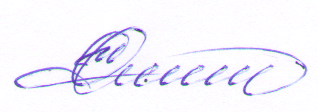 И.И.Олейник